Informatīvais ziņojumsPar augsta līmeņa Eiropas Savienības tūrisma ministru neformālo konferenci 2021. gada 1.martā un tajā izskatāmajiem jautājumiem2021. gada 1.martā notiks Portugāles Prezidentūras kārtējā neformālā Eiropas Savienības (ES) tūrisma ministru videokonference.Jau 2020.gadā dalībvalstu par tūrisma nozari atbildīgie ministri un valdības pārstāvji, 27.aprīļa un 20.maija ministru neformālajās video konferencēs pārrunāja ārkārtas situācijas radītos izaicinājumus un risinājumus tūrisma nozarei. Jāatzīmē, ka 2020.gada 13.maijā Eiropas Komisija (turpmāk – Komisija) nāca klajā ar  paziņojumu “Tūrisms un transports 2020. gadā un pēc tā”, aptverot  Komisijas rekomendācijas un vadlīnijas par tūrisma nozares saistīto nozaru jautājumiem, lai palīdzētu dalībvalstīm pakāpeniski atcelt ceļošanas ierobežojumus un ļautu tūrisma uzņēmumiem pēc vairākiem mēnešiem atkal atvērties, vienlaikus ievērojot nepieciešamos veselības aizsardzības pasākumus. Covid-19 izplatības ierobežošanai noteikto pasākumu kopums ir būtiski ierobežojis ekonomiskās aktivitātes gandrīz visās tautsaimniecības jomās, primāri un visdziļāk skarot tādas nozares kā pasažieru pārvadājumi, ceļojumu biroju un tūrisma operatoru pakalpojumi, izmitināšanas un ēdināšanas pakalpojumi, mākslas un dažādas kultūras jomas, sporta centri un citas nozares, kas tiešā veidā saistītas ar iedzīvotāju pārvietošanos un pulcēšanos. Ierobežojumu apjoms būtiski ir ietekmējis un turpina ietekmēt aviācijas (pasažieru pārvadājumu sektoru) un tūrisma nozares (it īpaši tūrisma operatoru un tūrisma aģentūru sektora) darbību. Šobrīd ir nepieciešams steidzami atjaunot starptautisko pasažieru plūsmu, kas ir būtisks priekšnoteikums secīgai un pakāpeniskai atveseļošanās nozares stratēģijai, lai spētu saglabāt tūrisma nozarē darbojošos komersantus un nodrošināt tajā nodarbināto darba vietas, nodrošināt  komplekso tūrisma pakalpojumu sniedzēju sektora (tūrisma operatori un tūrisma aģentūras) pastāvēšanu, kura darbību nav iespējams aizstāt ar citiem veidiem.Latvijas situācijaTūrisma ieguldījums Latvijas IKP sastāda aptuveni 4,6% no IKP. Covid-19 pandēmijas dēļ 2020.gads nav veiksmīgs tūrisma attīstībai gan Latvijā, gan pasaulē. Latvijā 2020. gadā visbūtiskākais apjomu samazinājums bija izmitināšanas un ēdināšanas, kā arī mākslas, izklaides un atpūtas nozarēs, kurās kritums gada griezumā bija attiecīgi 34,9% un 26,1%. Tāpat ieviestie Covid-19 ierobežojumi būtiski ietekmēja arī aviācijas, sauszemes transporta un dzelzceļa uzņēmumus. 2020. gada pirmajos trīs ceturkšņos kritums transporta un uzglabāšanas pakalpojumu nozarē sasniedza 15%. Vērā ņemams apjomu samazinājums bija arī finanšu un apdrošināšanas darbībās, informācijas un komunikācijas pakalpojumos, kā arī komercpakalpojumu nozarēs. Lauksaimniecība un mežsaimniecība, būvniecība un sabiedriskie pakalpojumi bija vienas no nedaudzām nozarēm, kurās 2020. gadā  saglabājās izaugsme. Vīrusa Covid-19 krīze ir īpaši smagi ietekmējusi tūrisma nozari. Kopš 2020. gada marta vidus, kad tika ieviesti Covid-19 ierobežojošie pasākumi, visnegatīvāk tiek skartas darbaspēka intensīvas nozares – transporta pakalpojumi/pasažieru pārvadājumi, ceļojumu biroju un tūrisma operatoru rezervēšanas pakalpojumi, izmitināšanas un ēdināšanas pakalpojumi, mākslas un dažādas kultūras jomas, sporta centri un citas nozares, kas tiešā veidā saistītas ar iedzīvotāju pārvietošanos un pulcēšanos.  Covid-19 pandēmijas negatīvo ietekmi uz darba tirgu līdz šim ir mīkstinājuši ieviestie valsts atbalsta pasākumi, kas tikai daļēji ir ļāvuši saglabāt gan darbavietas, gan iedzīvotāju ienākumus.  Jāatzīmē, ka tūrisma nozarē darbojas dažādu veidu uzņēmumi: informācijas un pakalpojumu sniedzēji tiešsaistes un bezsaistes režīmā, ceļojumu aģenti un ceļojumu operatori, izmitinātāji, galamērķa pārvaldības organizācijas, tūrisma objektu pārvaldītāji un pasažieru pārvadātāji. Vēl 2020.gada vasarā saglabājas cerība, ka tūrisma darbību būs iespējams atjaunot un rudenī uzsākt pilnvērtīgu saimniecisko pakalpojumu sniegšanu, taču otrā Covid-19 augstās saslimstības viļņa rezultātā pakāpeniski visās Eiropas Savienības valstīs, tostarp Latvijā, izveidojās apstākļi, kad starptautiskā pārvietošanās faktiski bija aizliegta. Situācijas ietekme uz darbību ir dažāda arī vietējo un ārvalstu tūristu koncentrācijas dažādās Latvijas ģeogrāfiskajās vietās dēļ. Reģionos, lai arī ierobežotā apjomā,  ir iespējams noturēt tūrisma darbību. Arī dažādo pamata tūrisma produktu veidu lietojums katrā no vietām atšķiras. Kopsummā, tas viss veido salīdzinoši sarežģītu problēmjautājumu struktūru un specifisku pieeju salīdzinoši ar citām tautsaimniecības nozarēm. Pēc Centrālās statistikas biroja (turpmāk – CSB) datiem viens no pamata rādītājiem tūrisma nozares darbības novērtēšanai ir apkalpoto personu skaits tūristu mītnēs, kas parāda tūristu interesi par Latviju, identificējot to skaitu un uzturēšanās ilgumu. Jāatzīmē, ka tūrisma nozares attīstība Latvijas tūrisma politikas ziņā tiek skatīta kā pakalpojumu eksporta nozare. Līdz 2019.gadam vidēji ik gadu Latvijas pakalpojumu eksports auga straujāk nekā preču eksports. Lielu ieguldījumu eksporta izaugsmē veido vairākas pakalpojumu pozīcijas – transporta pakalpojumi, ceļojumu, IKT un tirdzniecības starpniecības pakalpojumi. Savukārt, pakalpojumu eksportā samazinās finanšu pakalpojumu eksporta īpatsvars.  Pēc stabilas pakalpojumu eksporta izaugsmes 2019.gadā, Covid-19 izplatības ietekmē, 2020.gads pakalpojumu eksportam ir sācies nelabvēlīgi – faktiskajās cenās eksporta vērtība pirmajā pusgadā bija par 18,2% mazāka nekā pirms gada. Savukārt, pēc CSB datiem, 2020. gadā Latvijas tūristu mītnēs apkalpoti 1,46 milj. ārvalstu un vietējo viesu, kas ir par 48,7 % mazāk nekā 2019. gadā un ir zemākais rādītājs pēdējo desmit gadu laikā. Viesi tūristu mītnēs pavadīja 2,89 milj. nakšu, kas ir par 47,6 % mazāk, salīdzinot ar iepriekšējo gadu.Nenoteiktība saistībā ar globālās ekonomikas atkopšanos joprojām saglabājas augsta, līdz ar to būtisks atskaites punkts ir jaunās vakcīnas pieejamībai gan Latvijā, gan arī citās Eiropas ekonomiskās zonas valstīs, ar kurām Latvijai ir visciešākās ekonomiskās saites.Informācija par video konferencē izskatāmajiem jautājumiemKāda ir būtiskākā iepriekšējās vasaras sezonas laikā gūtā pieredze, kas turpmāk varētu uzlabot cilvēku brīvu pārvietošanos ES robežās un ārpus tām, kā arī uzlabot ES Vienoto tirgu ar tūrisma starpniecību?Baltijas burbulis – brīva valstspiederīgo kustība Baltijas valstīs.No 2020.gada 15.maija Latvija, Lietuva un Igaunija atcēla ierobežojumus personu pārrobežu ceļošanai starp Baltijas valstīm, tādējādi izveidojot tā dēvēto "Baltijas burbuli". Bez ierobežojumiem Lietuvā, Igaunijā un Latvijā varēja ceļot Baltijas valstu valstspiederīgie un personas, kurām ir tiesības uzturēties šajās valstīs, ja šīs personas pēdējās 14 dienās nebija bijušas ārpus Baltijas valstīm, ja tām nebija noteikta pašizolēšanās, kā arī ja ceļotājiem nebija elpošanas ceļu infekcijas pazīmes. 2020. gadā tūristu mītnēs tika apkalpoti 715 tūkst. ārvalstu viesu, kas ir par 63,3 % mazāk nekā 2019. gadā. To pavadīto nakšu skaits bija 1,5 milj. – kritums par 60,9 %.No ārvalstu viesiem 55,6 % jeb 397,3 tūkst. bija no kaimiņvalstīm – Lietuvas (25 %), Igaunijas (19,2 %), Krievijas (10,1 %) un Baltkrievijas (1,3 %).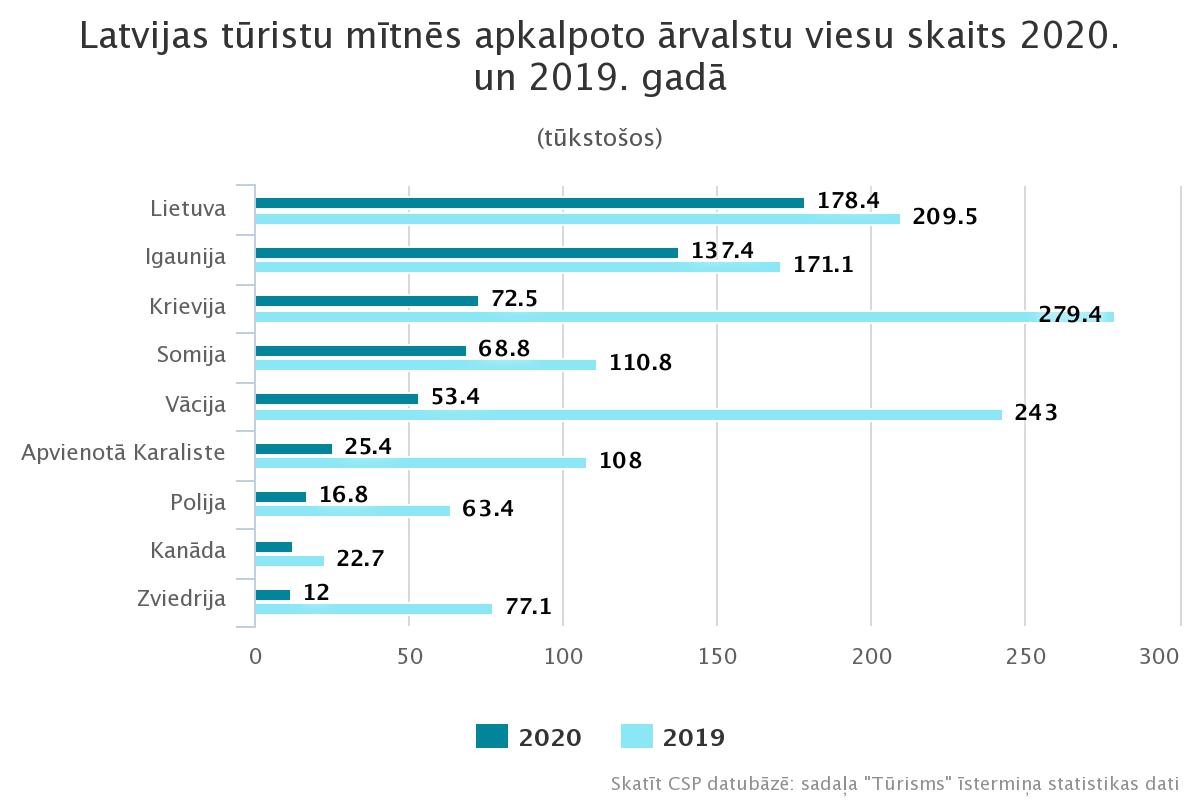 Baltijas burbuļa rezultātā 2020.gada 3.ceturksnī salīdzinājumā ar 2019.gada 3.ceturksni īpaši pieauga ceļotāju skaits no Igaunijas (+74%) un no Lietuvas (+60%).Baltijas burbuļa plīšanu 2020.gada 4.septembrī primāri izraisīja atšķirības epidemioloģiskās situācijas attīstībā, kas prasīja papildu ierobežojumu ieviešanu, kuru rezultātā nebija iespējams turpināt īstenot panākto vienošanos par ceļošanas atvieglojumiem.Atbalsta instrumentu, tostarp, tieši mērķētu atbalsta instrumentu izstrāde un pieejamība tūrisma nozares komersantiemEkonomiskās situācijas stabilizēšanai Covid-19 pandēmijas izraisītās krīzes laikā uzņēmēju atbalstam tiek izstrādāti virkne atbalsta risinājumi, kas tiek paredzēti vairākos virzienos – pasākumi, kurus nepieciešams veikt īstermiņā, nozarēm, kuras tieši ietekmē ārkārtējās situācijas izsludināšana, un pasākumi, kuri plānojami ilgtermiņā. 2020.gada martā noteiktie ierobežojumi būtiski skāra tūrisma nozari,  tādēļ tai kā vienai no pirmajām tika izstrādātas speciālas atbalsta programmas jau 2020.gada pavasarī un mērķorientēts atbalsts tika sniegts arī turpmākajā periodā: Atbalsts tūrisma operatoriem (402 375.90 euro), kas godprātīgi veica repatriācijas reisus, atgriežot izceļojošos tūristus pirms ārkārtas apstākļu iestāšanās (starptautisko pasažieru pārvadājumu aizliegums);Tūrisma nozares atbalsta instruments saimnieciskās darbības veicējiem (16.77 milj. euro): 2020.gada vasarā izstrādāta īpaša grantu programma algu subsīdiju izmaksai tikai tūrisma nozares komersantiem (tūroperatori, tūristu mītnes, sabiedriskā ēdināšana, pasākumu organizatori), savukārt, 2020.gada rudenī programma tika paplašināta tūristu mītnēm – kapitāl-visietilpīgākajam sektoram, operacionālo izmaksu segšanai, t.sk. darbinieku atalgojuma izmaksai, komunālo maksājumu un dažādu citu maksājumu segšanai, sniedzot atbalstu operacionālo izmaksu segšanai;Valsts atbalsts pašizolācijai tūristu mītnēs (24 313.14 euro līdz 19.02.2021) no 2020.gada 28.decembra līdz 2021.gada 31.martam - apzinoties, ka ne visiem iedzīvotājiem ir iespējams nodrošināt pašizolāciju, nepakļaujot riskam savus ģimenes locekļus, līdzfinansējot pašizolācijas laika uzturēšanās izdevumus 80% apmērā no kopējās izmitināšanas pakalpojuma summas, bet ne vairāk kā 35 eiro diennaktī: Covid-19 slimnieku kontaktpersonām;  Covid-19 pacientiem ar viegliem slimības simptomiem;  Covid-19 pacientiem pēc ārstēšanās stacionārā, kam vēl saglabājas simptomi; un līdzfinansējot pašizolācijas laika uzturēšanās izdevumus 100% apmērā no kopējās izmitināšanas pakalpojuma summas, bet ne vairāk kā 35 eiro diennaktī: personām, kas atgriezušās Latvijā ar Ārlietu ministrijas apstiprinātu repatriācijas reisu (2020.gada 28.decembris – 2021.gada 1.janvārim);  Covid-19 pozitīvām personām vai kontaktpersonām, kuras atbrīvotas no ieslodzījuma vietas un kurām nav dzīvesvietas (atbalsts pieejams no 2021.gada 28.janvāra).  Atbalsts tūrisma operatoriem – samazināta minimālā nepieciešamā ceļotāju veikto avansa maksājumu nodrošinājuma summa, kas ierobežotajos darbības apstākļos īpaši nozīmīgi tiem tūrisma operatoriem, kuru rīcībā nav vai ir nebūtiskas ceļotāju veikto avansa maksājumu summas (nefinanšu atbalsta instruments);Atbalsts tūrisma operatoriem – lai risinātu komplekso un saistīto tūrisma pakalpojumu sniedzēju (tūrisma operatoru) likviditātes problēmas un atjaunotu patērētāju uzticību, Latvija, sekojot Komisijas rekomendācijām par pasažieriem un ceļotājiem piedāvātajiem apliecinājumiem jeb vaučeriem kā alternatīvu atlīdzībai par atceltiem kompleksajiem tūrisma pakalpojumiem un transporta pakalpojumiem COVID-19 pandēmijas kontekstā, likumdošanā ieviesa atļāvumu tūrisma operatoriem naudas atmaksas vietā par nenotikušu ceļojumu Covid-19 ierobežojošo pasākumu dēļ ceļotājiem izsniegt vaučeru jeb apliecinājumu, kas ticis novērtēts kā pozitīvs risinājums pakalpojumu sniedzējiem (viesnīcām, aviokompānijām, transporta kompānijām), pakalpojumu saņēmējiem un tūrisma operatoriem. Vaučera vērtība ir atlīdzināma patērētājam, ja attiecīgais vaučeris netiek izmantots. Vienlaikus, Latvijas tūrisma operatori, sekojot Komisijas aicinājumam, nodrošina vaučeru elastīgumu attiecībā uz pakalpojumu pieejamību, saglabājot to ekonomisko vērtību un pakalpojumu kvalitāti, kā arī nodrošina to nodošanu citām personām. Tas veicina ceļotāju uzticamību jaunu rezervāciju veikšanai (nefinanšu atbalsta instruments). Neskatoties uz ierobežojumiem attiecībā uz starptautisko pieejamību, Latvijas Investīciju un attīstības aģentūra efektīvi pārstrukturēja savu darbu tūrisma jomā: Atbalsta pasākumi vietējā tūrisma un darījumu tūrisma veicināšanai 3.2.1.2. pasākuma "Starptautiskās konkurētspējas veicināšana" ietvaros:atbalsta pasākumi vietējā tūrisma attīstībai, lai tuvojošās sezonas ietvaros īpašu atbalstu saņemtu vietējā tūrisma uzņēmumi un stimulētu vietējo pieprasījumu, t.sk. īstenojot informatīvu kampaņu vietējā tūrisma attīstībai, veicinot vietējo tūrismu – plašāka reģionālā piedāvājuma atpazīstamību, kas ir devis pozitīvu ziņu reģiona komersantiem un veicinājis vietējā tūrisma piedāvājumu;atbalsta pasākumi jaunu ārvalstu tūristu piesaistei pēc Covid-19 krīzes, sniedzot atbalstu īpaši darījumu tūrisma attīstībai;atbalsts tūrisma eksporta uzņēmumiem turpinot strādāt pie eksporta veicināšanas pasākumiem, lai, atjaunojoties darbībai, lai gan aizvien ierobežotos apstākļos, būtu iespējams piesaistīt arī ārvalstu tūristu interesi, kā arī veicināt ar lielo pievienoto vērtību esošo darījumu un pasākumu tūrismu;izstrādātas drošas ceļošanas vadlīnijas tūrisma nozarei un ceļotājiem.Papildus iepriekš minētajam, tūrisma nozares uzņēmumiem ir pieejami visi līdz šim valdības apstiprinātie atbalsta instrumenti:Atlīdzības izmaksa dīkstāvē esošo uzņēmumu darbiniekiem (grants);Atlīdzības izmaksa dīkstāvē esošām pašnodarbinātām personām un mikrouzņēmuma nodokļa maksātājiem vai individuālajiem komersantiem (grants);Piemaksa dīkstāves atbalstam par apgādībā esošu bērnu (VSAA);  Atbalsts algu subsīdijām (grants);Slimības lapas Covid-19 inficētajiem;Atbalsts apgrozāmiem līdzekļiem (grants);Apgrozāmo līdzekļu aizdevums;Kredīta brīvdienu garantija;Atbalsts nodokļu jomā (nodokļu samaksas termiņa pagarināšana; IIN atliktais maksājums; ātrāka PVN pārmaksas atmaksa);Atbalsts nomas maksas segšanai (valsts un pašvaldību iestādes, kapitālsabiedrības);  LIAA sniegtās konsultācijas par eksporta veicināšanas aktivitātēm;Apmācības nodarbināto prasmju pilnveidei (nozaru asociācijas, LIAA);Energoefektivitātes likumā noteikto pienākumu izpildes termiņa pagarinājums; Nekustamā īpašuma nodokļa nomaksas termiņa pagarinājums (pašvaldības). Tiek plānoti atbalsta pasākumi vietējā tūrisma attīstībai, lai tuvojošās sezonas ietvaros vai sasniedzot kontrolēti zemu Covid-19 izplatības līmeni, īpašu atbalstu saņemtu vietējā tūrisma uzņēmumi un stimulētu vietējo pieprasījumu, t.sk. īstenojot informatīvu kampaņu vietējā tūrisma attīstībai. Pašreizējais augstais un ilgnoturīgais saslimstības periods norāda, ka pandēmija tik drīz nebeigsies un ierobežotas darbības apstākļos tūrisma nozares komersantiem būs jāplāno sava saimnieciskā darbība vēl kādu laiku. Arī efektīvais valdības piedāvātais atbalsta kopums vairs nevar atsvērt pilnīgas darbības pārtraukšanas radītās sekas, attiecīgi, ir nepieciešams meklēt ilgtspējīgus  risinājumus, lai nozare varētu eksistēt un atjaunot darbību.Paturot prātā Līgumos aprakstītās ES kompetences, kāda veida atbalstu, politikas darbības un konkrētus ES instrumentus jūs vēlētos redzēt no ES īstermiņā un vidējā termiņā, kas palīdzētu ES tūrisma atgūties?Vienotas ES vadlīnijas pakāpeniskai transporta pakalpojumu atjaunošanai un savienojamībai, tūrisma pakalpojumu atsākšanai un veselības protokoliem viesmīlības nozares uzņēmumiem.Eiropas un pasaules ekonomika nespēj funkcionēt bez drošiem transporta pakalpojumiem un personu brīvas pārvietošanās ES ietvaros. Koordinēta vienotu vadlīniju izstrāde drošas un brīvas personu kustības atjaunošanai primāri ES mērogā, pamatojoties uz principiem un instrumentu kopumu ar mērķi noteikt visām dalībvalstīm saistošus principus transporta pakalpojumu un savienojamības un tūrisma aktivitāšu atsākšanai un ar Covid-19 saistīto protokolu izstrādāšanai viesmīlības nozares uzņēmumiem, mazinot viesu un personāla infekcijas risku, radot drošu pieejamību pakalpojumiem. Izstrādājot un ieviešot praksē protokolus, tiek veicināta ceļotāju droša uzturēšanās tūristu mītnēs, ēdināšanas uzņēmumos un publiskās atpūtas vietās.Saskaņā ar Eiropas Kopīgo ceļvedi Eiropas Savienībā ceļošanas ierobežojumi vispirms būtu jāatceļ vietās, kurās ir līdzīga epidemioloģiskā situācija un kurās ir pietiekamas iespējas nodrošināt vīrusa izplatības kontroli un pieejamajiem resursiem attiecībā uz slimnīcām, pārbaudēm, uzraudzību un kontaktu izsekošanas spēju.Tā kā ir dalībvalstis, kas spēj ierobežot un samazināt vīrusa izplatīšanos, vispārīgie brīvas pārvietošanās ierobežojumi uz citiem apgabaliem vai reģioniem un no tiem (dalībvalstīs ar līdzīgu vispārējo riska profilu), tad esošie striktie ierobežojumi būtu jāaizstāj ar mērķtiecīgākiem pasākumiem, kas papildinātu fiziskos distancēšanās pasākumus un jebkuru iespējamo gadījumu efektīvu izsekošanu un testēšanu. Taču, epidemioloģiskās situācijas attīstība virknē ES dalībvalstu ir neparedzama, kas jo īpaši saistās ar SARS-COV-2 jaunajiem vīrusa celmiem. Tādējādi problēmas rada ne tikai šobrīd pastāvošie ierobežojumi, bet gan iespējami pasliktinātā epidemioloģiskā situācija, kas var attīstīties pārlieku straujas ierobežojumu atcelšanas rezultātā, tādējādi piespiežot valstis ieviest jaunus/atjaunot iepriekšējos ierobežojumus. Problēmu novēršanai svarīga ir dalībvalstu koordinācija un efektīva informācijas apmaiņa.Papildus tam ir nepieciešams ieviest ceļotāju iespēju ierasties valstī uz termiņu līdz 72 stundām bez pašizolācijas nosacījuma, piemērojot testēšanu. Bez šī vitāli svarīgā soļa tiek zaudētas iespējas ekonomikas atjaunošanai un investīciju piesaistei, kas ir nesamērīgi, ar maz iespējamiem šo ceļotāju inficēšanās riskiem. Saglabāt atbalsta mehānismus līdz 2021.gada beigām, pielāgot jaunā perioda atbalsta instrumentus darbības atsākšanai un straujākai izaugsmei.Lai gan kopumā ekonomika varētu atgriezties pirmskrīzes līmenī jau ap 2021.gada beigām  vai drīzāk ar 2022. gadu, atsaucoties uz Latvijas Universitātes Produktivitātes zinātniskā institūta “Latvijas Universitātes domnīca LV PEAK” sagatavoto Latvijas produktivitātes ziņojumu 2020 (LPZ-2020), jāatzīmē, ka komercpakalpojumu segmentā attīstība būs ļoti dažāda, piemēram, tūrisma nozarei visticamāk vajadzēs 3-4 gadus, lai sasniegtu pirmskrīzes līmeni.Paredzams, ka ekonomikas atjaunošanās laika posms varētu būt ilgs, tāpēc nepieciešami pasākumi un programmas, lai atjaunotu ekonomiku, piemēram, plašs pārkvalificēšanas programmu klāsts, atbalsts uzņēmumu digitalizācijai un darbības procesu efektivitātes celšanai, apgrozāmo līdzekļu pieejamība uzņēmējdarbības apjomu straujajam kāpumam, eksporta veicināšanas pasākumi u.c.DigitalizācijaCovid-19 pandēmijas ietekmē strauji attīstījušās tehnoloģijas, kas rezultātā ir sekmējušas arī vietējā tūrisma attīstību ES, radot jaunas iespējas radošai izpausmei un paplašinot auditoriju. Vienlaicīgi atzīmējot, ka piekrastes, jūras un iekšzemes ūdensceļu tūrisms, kā arī lauku tūrisms ir sastopams daudzos Eiropas Savienības reģionos un rada inovatīvus, lokalizētus tūrisma piedāvājumus ārpussezonas uzņēmējdarbībai un atpūtai, rodas jaunas iespējas atklāt mazāk zināmus dabas un kultūras piedāvājumus tuvāk mājām, kā arī plašāk izmantot vietējos pakalpojumus un patērēt vietēji ražotus produktus.Rast risinājumus efektīvai patērētāju tiesību aizsardzībai, līdzsvarojot komplekso un individuālo tūrisma pakalpojumu sniedzēju atbildību.Eiropas Parlamenta un Padomes Direktīvas (ES) 2015/2302 (2015. gada 25. novembris) par kompleksiem ceļojumiem un saistītiem ceļojumu pakalpojumiem, ar ko groza Regulu (EK) Nr. 2006/2004 un Eiropas Parlamenta un Padomes Direktīvu 2011/83/ES un atceļ Padomes Direktīvu 90/314/EEK gadījumā kompleksā pakalpojuma organizators ir atbildīgs par visu to pakalpojumu sniegšanu, kas ir daļa no kompleksā pakalpojuma, neatkarīgi no tā, vai šie pakalpojumi ir jāsniedz pašam organizatoram vai citiem pakalpojumu sniedzējiem.Covid-19 krīze ir parādījusi, ka sloga sadale starp dažādiem ceļojumu piegādes ķēdes dalībniekiem nav ne taisnīga, ne finansiāli ilgtspējīga. Komplekso tūrisma pakalpojumu organizatoriem ir uzlikts par pienākumu atmaksāt ceļotājiem pilnu cenu neatkarīgi no tā, vai ceļotāju iemaksātās avansu summas joprojām ir viņu rīcībā un vai tie spēs atgūt iemaksātās avansa maksājumu summas no ceļojumu pakalpojumu sniedzējiem. Nesamērīgo atbildības sadali starp uzņēmumiem vēl vairāk saasina dažādie organizatoru un transporta pakalpojumu sniedzēju tiesiskie regulējumi. Pretēji komplekso tūrisma pakalpojumu patērētājiem, aviācijas pasažieriem nav tiesību uz kompensāciju saskaņā ar ES pasažieru tiesību noteikumiem, ja viņi paši atceļ lidojumu vai citus transporta pakalpojumus pat ārkārtēju apstākļu gadījumā. Ja ceļotājs, kurš rezervējis komplekso tūrisma pakalpojumu ar lidojuma komponentu, ir atcēlis kompleksā tūrisma pakalpojuma līgumu saskaņā ar Direktīvu, organizatoram bija pienākums atlīdzināt pilnu pakalpojuma summu, taču viņam nav tiesību pieprasīt kompensāciju no aviosabiedrības, ja lidojums tika veikts. Latvija pievienojas ierosinājumam grozīt Direktīvas 22. pantu, paredzot organizatoru tiesības pieprasīt no saviem piegādātājiem kompensāciju par pakalpojumiem, kas nav sniegti kompleksā ceļojuma līguma izbeigšanas dēļ, ja organizatoram ir jāatlīdzina ceļotājam. Delegācijas vadītājs:	Jurģis Miezainis,
Ekonomikas ministrijas parlamentārais sekretārsIesniedzējs: ekonomikas ministrs	J.VitenbergsVīza: valsts sekretāra pienākumu izpildītāja 	Z. LiepiņaD.Butāne, 67013009dace.butane@em.gov.lv 